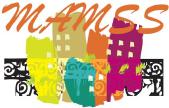 Mississippi Association Medical Staff ServicesSPONSORSHIP OPPORTUNITYThe Mississippi Association Medical Staff Services (MAMSS) invites you to be a conference sponsor for our 2021 MAMSS Annual Conference which will be held on September 22-23 in Laurel, MS. Our theme this year is “Better Together”. Join the many other companies who will make the important decision to become MAMSS sponsors. Industry partnerships help advance the MAMSS mission and enhance the programs offered to medical staff and credentialing services professionals. In addition, corporate support underscores your leadership and commitment to the medical staff and credentialing services profession.For details regarding sponsorship opportunities please see the attached grid. Sponsor Information (Please print or type):Due to the limited availability of sponsorship slots please return the completed forms to Monica Martin at mamssvicepresident@gmail.com as soon as possible. Slots will be assigned on a first come basis. Once assignments are made you will be notified. Payment will need to be submitted at that time.2021 ANNUAL CONFERENCE SPONSORSHIP LEVELSIf you have any questions regarding sponsorship/ exhibitor space, please contact Monica Martin at 601-968-6142 or mamssvicepresident@gmail.com. If you have questions regarding payments, please contact Teri Mersereau at 228-865-3158 or tmersereau@mhg.org. Company NameCompany NameCompany NameAddress (Street, City, State, Zip)Address (Street, City, State, Zip)Address (Street, City, State, Zip)PhoneEmailSponsorship Opportunities:Exhibitor ………. $250	please submit copy of logo)T-Shirt Sponsor ………. $100 (please submit copy of logo)We are unable to participate as a conference patron at this time but would like to support MAMSS by providing the following:Door Prize		Items for conference bagsItems/checks should be mailed to:MAMSS 
c/o Teri Mersereau 1525 E Pass Rd #535Gulfport, MS 39507Online payments can be made at www.mamss.orgPrint NameSignatureDateBENEFITS & RECOGNITIONExhibitorT-Shirt SponsorSponsor$250 $100 (door prizes and/or bag stuffers)Opportunity to advertise via printed marketing materials to be placed in conference packetsXXXBusiness Name/Logo Listed on the T-ShirtXXA final attendee mailing list for one-time useXXRecognition as a sponsor on the MAMSS website (from time of purchase through September 1, 2022http://www.mamss.org/sponsors.html XXOne exhibit space (if requested)XAdvertising on the MAMSS website for one year from the time of purchase  http://www.mamss.org X